                       			 	                                                    Qapalı Səhmdar Cəmiyyətinin 					       			“ 01 ”  Dekabr 2016-cı il tarixli		“216” nömrəli əmri ilə təsdiq edilmişdir.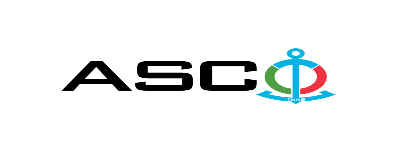 “Azərbaycan Xəzər Dəniz Gəmiçiliyi” Qapalı Səhmdar CəmiyyətiStruktur idarələrə rezin təbəqələr və paranitlərin satınalınması məqsədilə açıq müsabiqə elan edir:Müsabiqə №AM070/2024(İddiaçı iştirakçının blankında)AÇIQ MÜSABİQƏDƏ İŞTİRAK ETMƏK ÜÇÜN MÜRACİƏT MƏKTUBU___________ şəhəri                                                                         “__”_______20_-ci il___________№           							                                                                                          ASCO-nun Satınalmalar Komitəsinin Sədricənab C.Mahmudluya,Hazırkı məktubla [iddiaçı podratçının tam adı göstərilir] (nin,nun,nın) ASCO tərəfindən “__________”ın satın alınması ilə əlaqədar elan edilmiş [iddiaçı tərəfindən müsabiqənin nömrəsi daxil edilməlidir]nömrəli açıq  müsabiqədə iştirak niyyətini təsdiq edirik.Eyni zamanda [iddiaçı podratçının tam adı göstərilir] ilə münasibətdə hər hansı ləğv etmə və ya müflislik prosedurunun aparılmadığını, fəaliyyətinin dayandırılmadığını və sözügedən satınalma müsabiqəsində iştirakını qeyri-mümkün edəcək hər hansı bir halın mövcud olmadığını təsdiq edirik. Əlavə olaraq, təminat veririk ki, [iddiaçı podratçının tam adı göstərilir] ASCO-ya aidiyyəti olan şəxs deyildir.Tərəfimizdən təqdim edilən sənədlər və digər məsələlərlə bağlı yaranmış suallarınızı operativ cavablandırmaq üçün əlaqə:Əlaqələndirici şəxs: Əlaqələndirici şəxsin vəzifəsi: Telefon nömrəsi: E-mail: Qoşma: İştirak haqqının ödənilməsi haqqında bank sənədinin əsli – __ vərəq.________________________________                                   _______________________                   (səlahiyyətli şəxsin A.A.S)                                                                                                        (səlahiyyətli şəxsin imzası)_________________________________                                                                  (səlahiyyətli şəxsin vəzifəsi)                                                M.Y.                                                   Malların SİYAHISI:Ödəmə şərti yalnız Fakt Üzrə qəbul edilir və  digər şərtlər üzrə təklif verən şirkətlərin təklifləri kənarlaşdırılacaqdır.Mallara Mənşə və Uyğunluq sertifikatı tələb olunurMalların 1 (bir) il ərzində hissə-hissə, ASCO tərəfindən veriləcək sifarişlər əsasında alınması nəzərdə tutulur. Tədarük müddəti ilkin sifariş verildikdən sonra 20 (iyirmi ) günədək, sonrakı sifarişlər üzrə isə 3 (üç) günədək olmalıdır .Müsabiqədə qalib elan olunan iddiaçı şirkət ilə satınalma müqaviləsi bağlanmamışdan öncə ASCO-nun Satınalmalar qaydalarına uyğun olaraq iddiaçının yoxlanılması həyata keçirilir.    Həmin şirkət bu linkə http://asco.az/sirket/satinalmalar/podratcilarin-elektron-muraciet-formasi/ keçid alıb xüsusi formanı doldurmalı və ya aşağıdakı sənədləri təqdim etməlidir:Şirkətin nizamnaməsi (bütün dəyişikliklər və əlavələrlə birlikdə)Kommersiya hüquqi şəxslərin reyestrindən çıxarışı (son 1 ay ərzində verilmiş)Təsisçi hüquqi şəxs olduqda, onun təsisçisi haqqında məlumatVÖEN ŞəhadətnaməsiAudit olunmuş mühasibat uçotu balansı və ya vergi bəyannaməsi (vergi qoyma sistemindən asılı olaraq)/vergi orqanlarından vergi borcunun olmaması haqqında arayışQanuni təmsilçinin şəxsiyyət vəsiqəsiMüəssisənin müvafiq xidmətlərin göstərilməsi/işlərin görülməsi üçün lazımi lisenziyaları (əgər varsa)Qeyd olunan sənədləri təqdim etməyən və ya yoxlamanın nəticəsinə uyğun olaraq müsbət qiymətləndirilməyən şirkətlərlə müqavilə bağlanılmır və müsabiqədən kənarlaşdırılır. Müsabiqədə iştirak etmək üçün təqdim edilməli sənədlər:Müsabiqədə iştirak haqqında müraciət (nümunə əlavə olunur);İştirak haqqının ödənilməsi barədə bank sənədi;Müsabiqə təklifi; Malgöndərənin son bir ildəki (əgər daha az müddət fəaliyyət göstərirsə, bütün fəaliyyət dövründəki) maliyyə vəziyyəti barədə bank sənədi;Azərbaycan Respublikasında vergilərə və digər icbari ödənişlərə dair yerinə yetirilməsi vaxtı keçmiş öhdəliklərin, habelə son bir il ərzində (fəaliyyətini dayandırdığı müddət nəzərə alınmadan) vergi ödəyicisinin Azərbaycan Respublikasının Vergi Məcəlləsi ilə müəyyən edilmiş vəzifələrinin yerinə yetirilməməsi hallarının mövcud olmaması barədə müvafiq vergi orqanlarından arayış.İlkin mərhələdə müsabiqədə iştirak haqqında müraciət (imzalanmış və möhürlənmiş) və iştirak haqqının ödənilməsi barədə bank sənədi (müsabiqə təklifi istisna olmaqla) ən geci  27.05.2024-cü il, Bakı vaxtı ilə saat 17:00-a qədər Azərbaycan, rus və ya ingilis dillərində “Azərbaycan Xəzər Dəniz Gəmiçiliyi” Qapalı Səhmdar Cəmiyyətinin ( “ASCO” və ya “Satınalan təşkilat”) yerləşdiyi ünvana və ya Əlaqələndirici Şəxsin elektron poçtuna göndərilməlidir, digər sənədlər isə müsabiqə təklifi zərfinin içərisində təqdim edilməlidir.   Satın alınması nəzərdə tutulan mal, iş və xidmətlərin siyahısı (təsviri) əlavə olunur.İştirak haqqının məbləği və Əsas Şərtlər Toplusunun əldə edilməsi:Müsabiqədə iştirak etmək istəyən iddiaçılar aşağıda qeyd olunmuş məbləğdə iştirak haqqını ASCO-nun bank hesabına ödəyib (ödəniş tapşırığında müsabiqə keçirən təşkilatın adı, müsabiqənin predmeti dəqiq göstərilməlidir), ödənişi təsdiq edən sənədi birinci bölmədə müəyyən olunmuş vaxtdan gec olmayaraq ASCO-ya təqdim etməlidir. Bu tələbləri yerinə yetirən iddiaçılar satınalma predmeti üzrə Əsas Şərtlər Toplusunu elektron və ya çap formasında əlaqələndirici şəxsdən elanın IV bölməsində göstərilən tarixədək həftənin istənilən iş günü saat 08:00-dan 17:00-a kimi ala bilərlər.İştirak haqqının məbləği (ƏDV-siz):   100 AZN   Iştirak haqqı manat və ya ekvivalent məbləğdə ABŞ dolları və AVRO ilə ödənilə bilər.  Hesab nömrəsi: İştirak haqqı ASCO tərəfindən müsabiqənin ləğv edilməsi halı istisna olmaqla, heç bir halda geri qaytarılmır.Müsabiqə təklifinin təminatı :Müsabiqə təklifi üçün təklifin qiymətinin azı 1 (bir) %-i həcmində bank təminatı (bank qarantiyası) tələb olunur. Bank qarantiyasının forması Əsas Şərtlər Toplusunda göstəriləcəkdir. Bank qarantiyalarının əsli müsabiqə zərfində müsabiqə təklifi ilə birlikdə təqdim edilməlidir. Əks təqdirdə Satınalan Təşkilat belə təklifi rədd etmək hüququnu özündə saxlayır. Qarantiyanı vermiş maliyyə təşkilatı Azərbaycan Respublikasında və/və ya beynəlxalq maliyyə əməliyyatlarında qəbul edilən olmalıdır. Satınalan təşkilat etibarlı hesab edilməyən bank qarantiyaları qəbul etməmək hüququnu özündə saxlayır.Satınalma müsabiqəsində iştirak etmək istəyən şəxslər digər növ təminat (akkreditiv, qiymətli kağızlar, satınalan təşkilatın müsabiqəyə dəvət sənədlərində göstərilmiş xüsusi hesabına  pul vəsaitinin köçürülməsi, depozitlər və digər maliyyə aktivləri) təqdim etmək istədikdə, təminat növünün mümkünlüyü barədə Əlaqələndirici Şəxs vasitəsilə əvvəlcədən ASCO-ya sorğu verməlidir və razılıq əldə etməlidir. Müqavilənin yerinə yetirilməsi təminatı satınalma müqaviləsinin qiymətinin 3 (üç) %-i məbləğində tələb olunur.Hazırki satınalma əməliyyatı üzrə Satınalan Təşkilat tərəfindən yalnız malların anbara təhvil verilməsindən sonra ödənişinin yerinə yetirilməsi nəzərdə tutulur, avans ödəniş nəzərdə tutulmamışdır.Müqavilənin icra müddəti: Malların mümkün olan qısa müddət ərzində tədarük edilməsi arzuolunandır, bu məsələ ilə bağlı (tədarük müddəti şərtinə görə) qiymətləndirmə balının verilməsi nəzərdə tutulmuşdur (Əsas Şərtlər Toplusunda göstəriləcəkdir).Müsabiqə təklifinin təqdim edilməsinin son tarixi və vaxtı:Müsabiqədə iştirak haqqında müraciəti və iştirak haqqının ödənilməsi barədə bank sənədini birinci bölmədə qeyd olunan vaxta qədər təqdim etmiş iştirakçılar, öz müsabiqə təkliflərini bağlı zərfdə (1 əsli və 1 surəti olmaqla) 03.06.2024-cü il, Bakı vaxtı ilə saat 17:00-a qədər ASCO-ya təqdim etməlidirlər.Göstərilən tarixdən və vaxtdan sonra təqdim olunan təklif zərfləri açılmadan geri qaytarılacaqdır.Satınalan təşkilatın ünvanı:Azərbaycan Respublikası, Bakı şəhəri, AZ1003 (indeks), Bakı şəhəri Mikayıl Useynov küçəsi 2 ASCO-nun Satınalmalar Komitəsi.Əlaqələndirici şəxs:Vüqar CəlilovASCO-nun Satınalmalar Departamentinin aparıcı mütəxəssisiTelefon nömrəsi: +99451 229 62 79Elektron ünvan: vuqar.calilov@asco.az, tender@asco.azHüquqi məsələlər üzrə:Telefon nömrəsi: +994 12 4043700 (daxili: 1262)Elektron ünvan: tender@asco.az Müsabiqə təklif zərflərinin açılışı tarixi, vaxtı və yeri:Zərflərin açılışı 04.06.2024-cü il tarixdə, Bakı vaxtı ilə saat 14:30-da  elanın V bölməsində göstərilmiş ünvanda baş tutacaqdır. Zərflərin açılışında iştirak etmək istəyən şəxslər iştirak səlahiyyətlərini təsdiq edən sənədi (iştirakçı hüquqi və ya fiziki şəxs tərəfindən verilmiş müvafiq etibarnamə) və şəxsiyyət vəsiqələrini müsabiqənin baş tutacağı tarixdən ən azı yarım saat qabaq Satınalan Təşkilata təqdim etməlidirlər.Müsabiqənin qalibi haqqında məlumat:Müsabiqə qalibi haqqında məlumat ASCO-nun rəsmi veb-səhifəsinin “Elanlar” bölməsində yerləşdiriləcəkdir.№Malın adıÖlçü vahidiMiqdarıTələbnaməİdarənin adı1Paronit ПМБ- 2,0х1500x3000mmkq15010088988XDND2Paronit ПМБ-1 1,0х1500х1700mmkq15010088988XDND3Paronit ПМБ-1 1,0х400х400mmkq15010088988XDND4Paronit ПМБ-1 1,0х800х1000 mmkq15010088988XDND5Paronit ПМБ-1 1,0х850х1000 mmkq15010088988XDND6Paronit ПМБ-1 1,2х850х1000 mmkq15010088988XDND7Paronit ПМБ-1 1,5х1000x800 mmkq15010088988XDND8Paronit ПМБ-1 1,5х850х1000 mmkq15010088988XDND9Paronit ПМБ-1 2,0х1000x700 mmkq15010088988XDND10Paronit ПМБ-1 2,0х1500x1700 mmkq15010088988XDND11Paronit ПМБ-1 2,0х850х1000 mmkq15010088988XDND12Paronit ПМБ-1 2,5х850х1000 mmkq15010088988XDND13Paronit ПМБ-1 3,0x1500x1700 mmkq15010088988XDND14Paronit ПМБ-1 3,0х1000х850 mmkq15010088988XDND15Paronit armirləşmiş ПА 0,8х1500x1000 mm ГОСТ 481-80kq10010088988XDND16Paronit armirləşmiş ПА 1,0х1500x1000 mmГОСТ 481-80kq20010088988XDND17Paronit armirləşmiş ПА 2х1000х1500 mmГОСТ 481-80kq20010088988XDND18Paronit armirləşmiş ПА 3х1000х1500 mm ГОСТ 481-80kq20010088988XDND19Rezin təbəqə b=5mm (kardovıy içi ipli) ГОСТ7338-90kq5010088988XDND20Rezin təbəgə 1Ф-I-МБС-С-2 mm ГОСТ7338-90kq30010088988XDND21Rezin təbəgə 1Ф-I-МБС-С-4 mmГОСТ7338-90kq30010088988XDND22Rezin təbəgə 1Ф-I-МБС-С-5 mmГОСТ7338-90kq30010088988XDND23Texniki rezin δ-1mm(yağ-yanacağa davamlı)kq15010088988XDND24O-şəkilli kipləyici rezin dəsti - Ø5-53 mmdəst6010088988XDND25Çiy rezin (xüsusi təyinatlı) ТУ22.19.20-111-75233153-2018 марки B-14-1kq25010094162Zığ GTTZ26Rezin təbəgə 1Ф-I-МБС-С-4 mmГОСТ7338-90kq260010094162Zığ GTTZ27Rezin təbəgə 1Ф-I-МБС-С-5 mm ГОСТ7338-90kq50010094162Zığ GTTZ28Rezin təbəqə b=3mm (kardovıy içi ipli)ГОСТ7338-90kq10010094162Zığ GTTZ29Rezin təbəqə b=4mm (kardovıy içi ipli)ГОСТ7338-90kq10010094162Zığ GTTZ30Rezin təbəqə b=6mm (kardovıy içi ipli)ГОСТ7338-90kq10010094162Zığ GTTZ31Rezin təbəgə 2Ф-II-МБС-С-10 mm ГОСТ7338-90kq10010094162Zığ GTTZ32Rezin təbəqə b=15mm (kordovuy içi ipli)ГОСТ 7338-90kq10010094162Zığ GTTZ33Rezin təbəgə 1Ф-I-МБС-С-2 mm ГОСТ7338-90kq30010094162Zığ GTTZ34Metrik O şəkilli rezin üzük dəsti, 404 Parça, Ölçülər - 3mm x 2mm ilə45mm x 4mm arasında dəyişirqutu10010094162Zığ GTTZ35Paronit ПМБ-1 1,0х850х1000 mmkq15010094162Zığ GTTZ36Paronit ПОН 2,0х1500х3000 mmГОСТ 481-80kq270010094162Zığ GTTZ37Paronit ПОН 3,0х1500х3000 mmГОСТ 481-81kq225010094162Zığ GTTZ38Paronit ПМБ-1 4,0х1000х850 mm ГОСТ 481-80kq30010094162Zığ GTTZ39Paronit armirləşmiş ПА 1,0х1500x1000 ГОСТ 481-80kq15010094162Zığ GTTZ40Paronit armirləşmiş ПА 2х1000х1500 ГОСТ 481-80kq30010094162Zığ GTTZ41Paronit armirləşmiş ПА 3х1000х1500 ГОСТ 481-80kq30010094162Zığ GTTZ42Azbestli əyləc lenti 10x120mm, ЛАТ-2metr10010094162Zığ GTTZ43Azbestli əyləc lenti 10x100mm, ЛАТ-2metr6010094162Zığ GTTZ44Azbestli əyləc lenti 10x180mm, ЛАТ-2metr5010094162Zığ GTTZ45Azbestli əyləc lenti 10x150mm, ЛАТ-2metr5010094162Zığ GTTZ46Azbestli əyləc lenti ЛАТ-1 8x100x1000mmədəd5010094162Zığ GTTZ47Metrik O şəkilli rezin üzük dəsti, 404 Parça, Ölçülər - 3mm x 2mm ilə45mm x 4mm arasında dəyişirqutu10010093935Zığ GTTZ48Rezin təbəgə 2Ф-II-МБС-С-4 mmkq400010094711Bibiheybət GTZ49Rezin təbəgə 2Ф-II-МБС-С-5 mmkq400010094711Bibiheybət GTZ50Rezin təbəgə 2Ф-II-МБС-С-10 mmГОСТ7338-90kq5110094711Bibiheybət GTZ51Paronit ПМБ-1 1,5х1000x800   ГОСТ 481-80kq10010094711Bibiheybət GTZ52Paronit ПМБ-1 2,0х1000x700 mm ГОСТ 481-80kq10010094711Bibiheybət GTZ53Paronit arminləşmiş b=3.0mm ПА 3,0x400x300 mmГОСТ 481-80kq6410094711Bibiheybət GTZ54Paronit arminləşmiş b=2.0mm ПА 2,0x400x300 mm ГОСТ 481-80kq2410094711Bibiheybət GTZ55Paronit armirləşmiş ПА 2х1000х1500 mm ГОСТ 481-80kq25210094711Bibiheybət GTZ56Paronit armirləşmiş ПА 3х1000х1500 mm ГОСТ 481-80kq9810094711Bibiheybət GTZ57Paronit ПОН 2,0х1500х3000 mm ГОСТ 481-80kq100010094711Bibiheybət GTZ58Paronit ПОН 3,0х1500х3000 mm ГОСТ 481-81kq100510094711Bibiheybət GTZ59Kipləşdirici kəndir AP-31 14x14 ГОСТ 5152-84kq3010093717Bibiheybət GTZ60Kipləşdirici kəndir AP-31 16x16 ГОСТ 5152-84kq3010093717Bibiheybət GTZ61Kipləşdirici kəndir AS 12x12kq3010093717Bibiheybət GTZ62Kipləşdirici kəndir PPF 38x38kq5010093717Bibiheybət GTZ63Kipləşdirici kəndir PPF 42x42kq5010093717Bibiheybət GTZ64Paronit armirləşmiş ПА 1,0х1500x1000 ГОСТ 481-80kq5010095122DND65Paronit armirləşmiş ПА 3х1000х1500 ГОСТ 481-80kq5010095122DND66Rezin təbəgə 1Ф-I-МБС-С-2 ГОСТ7338-90kq10010095122DND67Rezin təbəgə 1Ф-I-МБС-С-4 ГОСТ7338-90kq60010095122DND68Rezin təbəgə 1Ф-I-МБС-С-5 ГОСТ7338-90kq20010095122DND69Əyləc asbest təbəgəsi ЛАТ-2-10x100 ГОСТ 1198-93metr3010095122DND70Kipləşdirici kəndir PPF 36x36kq20010095122DND71Paronit ПМБ-1 1,0х1500х1700kq10010095122DND72Paronit ПМБ-1 2,0х1500x1700kq30010095122DND73Paronit ПМБ-1 3,0x1500x1700kq60010095122DND74Paronit ПМБ-1 4,0x1500x1700kq40010095122DND75Əyləc təbəqəsi 10x150mm ЛАТ-2-10x150 ГОСТ 1198-93metr5010095122DND76Rezin təbəgə 1Ф-I-МБС-С-5 mmГОСТ7338-90kq50010078979Bibiheybət GTZ77Rezin təbəgə 1Ф-I-МБС-С-4 mm ГОСТ7338-90kq50010078979Bibiheybət GTZ78Paronit ПОН 3,0х1500х3000mmkq18010077498Bibiheybət GTZ79Rezin təbəgə  1Ф-I-МБС-С-5 mm ГОСТ7338-90kq50010093779Bibiheybət GTZ80Paronit ПОН 3,0х1500х3000mmkq16010076240Bibiheybət GTZ81Rezin təbəgə  2Ф-II-МБС-С-5 mmkq30010081401Bibiheybət GTZ82Rezin təbəgə  2Ф-II-МБС-С-4 mmkq50010081401Bibiheybət GTZ83Rezin təbəgə  1Ф-I-МБС-С-4 mm ГОСТ7338-90kq50010077498Bibiheybət GTZ84Rezin təbəqə b=15mm(içi ipli)ГОСТ7338-90kq5010088651Bibiheybət GTZ85Kipləşdirici kəndir AP-31 18x18kq16010088682Bibiheybət GTZ86Rezin təbəgə  1Ф-I-МБС-С-5 mm ГОСТ7338-90kq40010090181Bibiheybət GTZ87Rezin təbəgə  2Ф-II-МБС-С-4 mmkq50010092104Bibiheybət GTZ88Rezin təbəgə  1Ф-I-МБС-С-5 mm ГОСТ7338-90kq50010090069Bibiheybət GTZ89Kipləşdirici kəndir AP-31 42x42 ГОСТ 5152-84kq2010088585XDND90Kipləşdirici kəndir AP-31 22x22 ГОСТ 5152-84kq3010088585XDND91Rezin təbəgə 1Ф-I-МБС-С-4 mm ГОСТ7338-90kq10010088185XDND92Rezin təbəgə 1Ф-I-МБС-С-5 mmГОСТ7338-90kq10010088185XDND93Rezin təbəgə  1Ф-I-МБС-С-2  ГОСТ7338-90kq10010091118Zığ GTTZ94Rezin təbəqə ipsiz YYD, 1-Н-1-МБС-М,4mmkq3010094621Sumqayıt95Rezin təbəqə b=4mm(kardovıy içi ipli)ГОСТ7338-90kq1010086851Sumqayıt96Paronit ПМБ- 2,0х1500x3000 mmkq2010093382Sumqayıt97Paronit ПМБ-1 2,0х1500x1500 mmkq5010085441XDND98Paronit arminləşmiş ПА 2,0x400x300mmkq5010085441XDND99Paronit ПМБ-3  1,0х1,5mm  ГОСТ 481-80kq5010085441XDND100Paronit ПМБ-1 4,0х1000х850 ГОСТ 481-80kq5010085441XDND101Rezin təbəqə b=4mm(kardovıy içi ipli)ГОСТ7338-90kq6010085121XDND102Rezin təbəqə b=3mm(kardovıy içi ipli)ГОСТ7338-90kq6010085121XDND103Paronit arminləşmiş ПА 2,0x400x300 mmkq3910086428XDND104Rezin təbəqə (içi ipli) δ=10mm,B=500mmmetr1410090531Atlet-8105Kipləşdirici kəndir AP-31 42x42kq5010075373Usuxçay106Çiy rezin (xüsusi təyinatlı)марки B-14-1kq5010088070Zəngəzur107Rezin təbəgə  1Ф-I-МБС-С-4 mm ГОСТ7338-90kq10010094417C.Məmmədquluzadə108Paronit ПМБ-1 4,0x1500x1700mmkq3510093983Socar-1109Müxtəlif ölçüdə kipləyici mis üzük dəsti, 30 müxtəlif ölçüdə, 540 ədəddəst110094439Qaradağ-4110Müxtəlif ölçüdə kipləyici rezin üzük dəsti, OSK™ (JIS B 2401) 36 müxtəlif ölçüdə, 380 ədəddəst110094439Qaradağ-4111Müxtəlif ölçüdə kipləyici rezin üzük dəsti, OSK™ Buna-N 70, (Standart Metrik O-Rinq) 30 müxtəlif ölçüdə, 386 ədəddəst210091695A.Kərimov112Paronit armirləşmiş ПА 1,0х1500x1000 ГОСТ 481-80kq2510095605Zığ GTTZ113Paronit ПМБ-1 1,0х850х1000kq5010095605Zığ GTTZ114Paronit ПМБ-1 4,0x1500x1700kq1010094808socar-1115Rezin təbəgə 1Ф-I-МБС-С-2 ГОСТ7338-90kq2010088403Zirə116Rezin təbəgə 2Ф-I-МБС-С-2kq2010088403Zirə117Rezin təbəgə 2Ф-I-МБС-С-2kq3010084262V.Seyidov118Rezin təbəqə içi ipsiz, 1-Н-1-МБС-М 4mm,QOST 7338-90, yağ və yanacağadavamlı, qalınlıq=4 mm, artan yumşaqlıq, sıxıla bilənkq4010094789Nerça119Rezin təbəqə içi ipsiz, 1-Н-1-МБС-М 4mm,QOST 7338-90, yağ və yanacağadavamlı, qalınlıq=4 mm, artan yumşaqlıq, sıxıla bilənkq4010094632SOCAR-1120Müxtəlif ölçüdə kipləyici mis üzük dəsti, 30 müxtəlif ölçüdə, 540 ədəddəst210091693A.Kərimov121Müxtəlif ölçüdə kipləyici rezin üzük dəsti, OSK™ Buna-N 70, (Standart Metrik O-Rinq) 30 müxtəlif ölçüdə, 386 ədəddəst110072112Atlet-24122Müxtəlif ölçüdə kipləyici rezin üzük dəsti, OSK™ Buna-N 70, (Standart Metrik O-Rinq) 30 müxtəlif ölçüdə, 386 ədəddəst110072093A.Məmmədov123Müxtəlif ölçüdə kipləyici mis üzük dəsti, 30 müxtəlif ölçüdə, 540 ədəddəst110072112Atlet-24124Müxtəlif ölçüdə kipləyici mis üzük dəsti, 30 müxtəlif ölçüdə, 540 ədəddəst110072093A.Məmmədov125Müxtəlif ölçüdə kipləyici rezin üzük dəsti, OSK™ (JIS B 2401) 36 müxtəlif ölçüdə, 380 ədəddəst110093406Qaradağ-10126Müxtəlif ölçüdə kipləyici mis üzük dəsti, 30 müxtəlif ölçüdə, 540 ədəddəst110093406Qaradağ-10127Müxtəlif ölçüdə kipləyici rezin üzük dəsti, OSK™ (JIS B 2401) 36 müxtəlif ölçüdə, 380 ədəddəst110093465Qaradağ-11128Müxtəlif ölçüdə kipləyici mis üzük dəsti, 30 müxtəlif ölçüdə, 540 ədəddəst110093465Qaradağ-11129Müxtəlif ölçüdə kipləyici rezin üzük dəsti, OSK™ (JIS B 2401) 36 müxtəlif ölçüdə, 380 ədəddəst110087385Atlet-5130Müxtəlif ölçüdə kipləyici rezin üzük dəsti, OSK™ Buna-N 70, (Standart Metrik O-Rinq) 30 müxtəlif ölçüdə, 386 ədəddəst110087385Atlet-5131Müxtəlif ölçüdə kipləyici mis üzük dəsti, 30 müxtəlif ölçüdə, 540 ədəddəst110087385Atlet-5132Müxtəlif ölçüdə kipləyici rezin üzük dəsti, OSK™ (JIS B 2401) 36 müxtəlif ölçüdə, 380 ədəddəst110090152SOCAR-1133Müxtəlif ölçüdə kipləyici mis üzük dəsti, 30 müxtəlif ölçüdə, 540 ədəddəst110090152SOCAR-1134Müxtəlif ölçüdə kipləyici rezin üzük dəsti, OSK™ Buna-N 70, (Standart Metrik O-Rinq) 30 müxtəlif ölçüdə, 386 ədəddəst110072185İ.Kərimov135Müxtəlif ölçüdə kipləyici mis üzük dəsti, 30 müxtəlif ölçüdə, 540 ədəddəst110072185İ.Kərimov136Müxtəlif ölçüdə kipləyici mis üzük dəsti, 30 müxtəlif ölçüdə, 540 ədəddəst110073537R.Hacıyev137Müxtəlif ölçüdə kipləyici rezin üzük dəsti, OSK™ Buna-N 70, (Standart Metrik O-Rinq) 30 müxtəlif ölçüdə, 386 ədəddəst110073537R.Hacıyev138Metrik O şəkilli rezin üzük dəsti, 404 Parça, Ölçülər - 3mm x 2mm ilə45mm x 4mm arasında dəyişirqutu110064592Ağdam139Müxtəlif ölçüdə kipləyici mis üzük dəsti, 30 müxtəlif ölçüdə, 540 ədəddəst110073606Atlet-5140Müxtəlif ölçüdə kipləyici mis üzük dəsti, 30 müxtəlif ölçüdə, 540 ədəddəst210073618Atlet-2141Müxtəlif ölçüdə kipləyici mis üzük dəsti, 30 müxtəlif ölçüdə, 540 ədəddəst21E+07A.Kərimov142Müxtəlif ölçüdə kipləyici rezin üzük dəsti, OSK™ Buna-N 70, (Standart Metrik O-Rinq) 30 müxtəlif ölçüdə, 386 ədəddəst210073618Atlet-2143Müxtəlif ölçüdə kipləyici rezin üzük dəsti, OSK™ (JIS B 2401) 36 müxtəlif ölçüdə, 380 ədəddəst410075742XDND144Müxtəlif ölçüdə kipləyici rezin üzük dəsti, OSK™ Buna-N 70, (Standart Metrik O-Rinq) 30 müxtəlif ölçüdə, 386 ədəddəst110073606Atlet-5145Kipləşdirici kəndir AF 1 14x14mm,asbest hopdurulmuş,ağ (nabivka)kq710082761Bibiheybət GTZ146Kipləşdirici kəndir (PTFE) 4x4mm asbest hopd.ağ,yüksək hava təzyiqinə davamlıkq810082761Bibiheybət GTZ147Kipləşdirici kəndir (PTFE) 6x6mm asbest hopd.ağ,yüksək hava təzyiqinə davamlıkq810082761Bibiheybət GTZ148Kipləşdirici kəndir AP-31 20x20 ГОСТ 5152-84kq510082872ASCO-1149Kipləyici kəndir (nabivka) R4802 18x18 mmkq610082872ASCO-1150Kipləşdirici kəndir AP-31 20x20 ГОСТ 5152-84kq510082873Həkəriçay151Kipləyici kəndir (nabivka) R4802 18x18 mmkq610082873Həkəriçay152Kipləşdirici kəndir AP-31 20x20 ГОСТ 5152-84kq510082874Tərtərçay153Kipləyici kəndir (nabivka) R4802 18x18 mmkq610082874Tərtərçay154Kipləşdirici kəndir AP-31 28x28 ГОСТ 5152-84kq2010086843Bibiheybət GTZ